RICHIESTA DI AUTORIZZAZIONE PER USCITE, VISITE E VIAGGI D'ISTRUZIONE Classe/i:_____________ 	Plesso scolastico:_________________________  MEZZA GIORNATA                    INTERA GIORNATA                      SOGGIORNO Numero alunni iscritti alla/e classe/i (di cui si allega/allegano l’elenco/gli elenchi): _____ Numero alunni partecipanti alla visita /viaggio: _____________ Di cui alunni portatori di handicap: _______________ Percentuale partecipanti (indicare la % per ogni singola classe): _____________ QUOTA TOTALE INDIVIDUALE: ___________________ Docente responsabile dell’organizzazione della visita: ___________________________ _______________________________________________ _______________________________________________ Accompagnatori 	3) _______________________________________________ _______________________________________________ _______________________________________________ Di cui supplenti, in caso di assenza degli accompagnatori previsti: _______________________________________________ _______________________________________________ _______________________________________________ Totale viaggiatori: ___________________ DICHIARAZIONE OBBLIGO DI VIGILANZA DEGLI ACCOMPAGNATORI DICHIARAZIONE DEL DOCENTE ACCOMPAGNATORE REFERENTE Il sottoscritto si assume la responsabilità di acquisire i moduli di autorizzazione rilasciati dai genitori degli alunni e di trattenerli agli atti in classe. Il sottoscritto si assume la responsabilità di comunicare alla segreteria tramite apposito modulo l’eventuale assenza degli alunni e dei docenti dalla mensa .Il sottoscritto si assume la responsabilità di comunicare alle eventuali strutture ospitanti la presenza di allievi con allergie e/o intolleranze dichiarate dalla famiglia.Il docente accompagnatore referente ________________________________ AUTORIZZAZIONE DEL CAPO D'ISTITUTO Vista la richiesta, si autorizza non si autorizza                                                                                                                                                                                       La Dirigente Scolastica                                                                                                          Dott.ssa Sandra TEAGNO  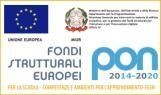 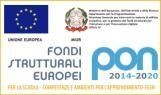 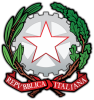 ISTITUTO COMPRENSIVO "FRANCESCO GONIN" VIA DON POGOLOTTO, 45 – 10094 GIAVENO (TO) - Telefono 011-9376250C.M. TOIC87000N  C.F. 95579630013  PEC:TOIC87000N@pec.istruzione.it PEO: TOIC87000N@istruzione.it - sito internet:www.icgonin.edu.it Codice Univico UFE72H I.P:Istc TOIC87000N 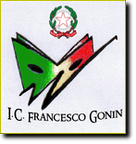 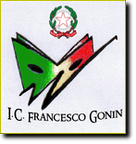 Partenza da_____________ Data Orario Destinazione – Descrizione visita/attività/laboratorio/spettacolo:  Destinazione – Descrizione visita/attività/laboratorio/spettacolo:  Rientro a ______________ Data Orario ISTITUTO COMPRENSIVO "FRANCESCO GONIN" VIA DON POGOLOTTO, 45 – 10094 GIAVENO (TO) - Telefono 011-9376250C.M. TOIC87000N  C.F. 95579630013  PEC:TOIC87000N@pec.istruzione.it PEO: TOIC87000N@istruzione.it - sito internet:www.icgonin.edu.it Codice Univico UFE72H I.P:Istc TOIC87000N I sottoscritti docenti accompagnatori  dichiarano • 	di assumersi l'obbligo della vigilanza della/e sezione/i / classe/i partecipanti, in qualità di accompagnatori, per il viaggio/soggiorno con destinazione __________________________________________________________________       che si effettuerà il _____________________  /  dal _______________  al _________________ , • 	di ricordare agli allievi, prima dell'uscita, le regole di comportamento cui dovranno attenersi  Firme degli accompagnatori: ___________________________________________ ___________________________________________ ___________________________________________ ___________________________________________ ___________________________________________ 